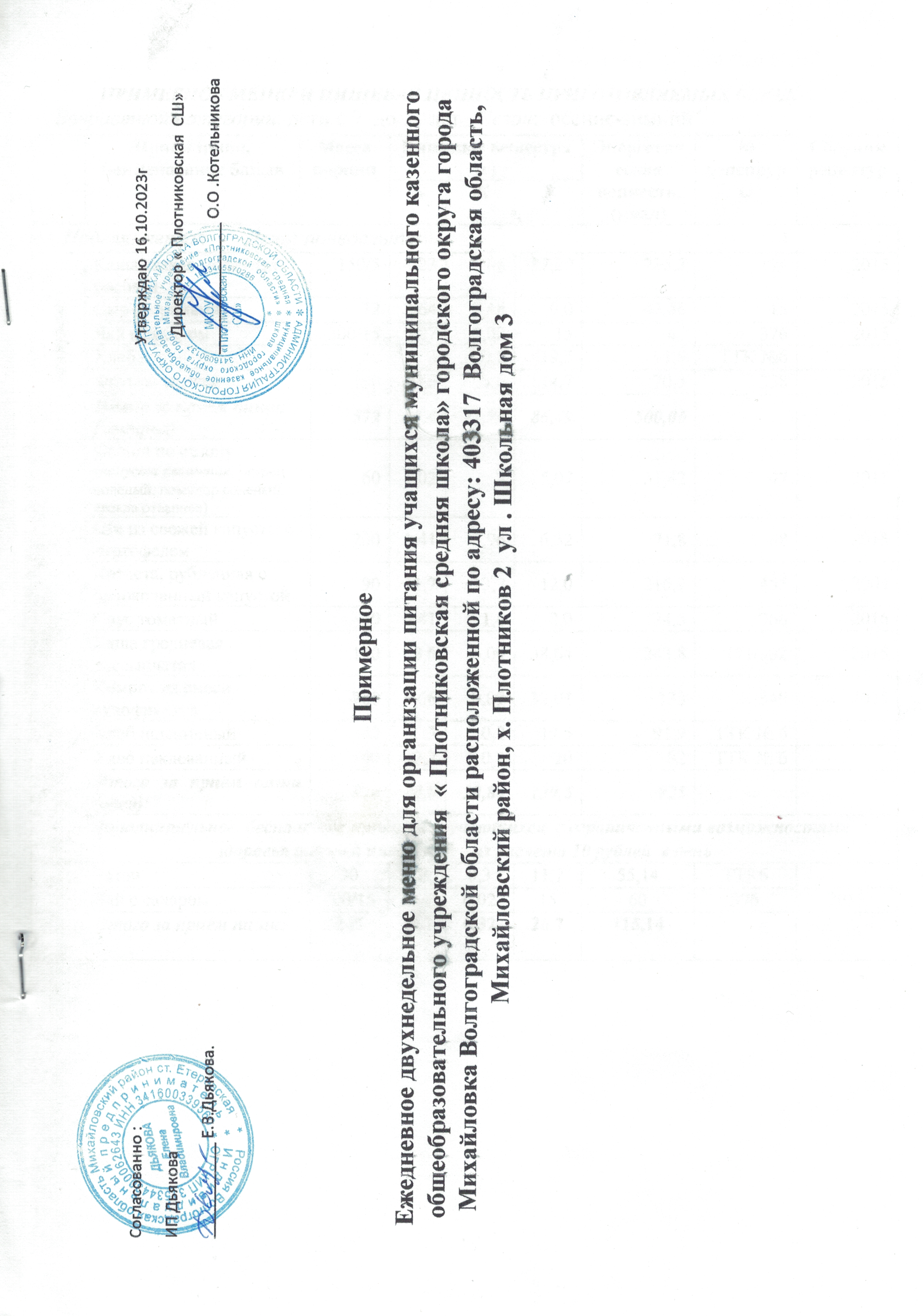 ПРИМЕРНОЕ МЕНЮ И ПИЩЕВАЯ ЦЕННОСТЬ ПРИГОТОВЛЯЕМЫХ БЛЮД.Возрастной категории: дети с 12 и старше    Сезон:  осенне-зимний ПРИМЕРНОЕ МЕНЮ И ПИЩЕВАЯ ЦЕННОСТЬ ПРИГОТОВЛЯЕМЫХ БЛЮД.Возрастной категории: дети с 12 и старше    Сезон:  осенне-зимнийПРИМЕРНОЕ МЕНЮ И ПИЩЕВАЯ ЦЕННОСТЬ ПРИГОТОВЛЯЕМЫХ БЛЮД.Возрастной категории: дети с 12 и старше    Сезон:  осенне-зимнийПРИМЕРНОЕ МЕНЮ И ПИЩЕВАЯ ЦЕННОСТЬ ПРИГОТОВЛЯЕМЫХ БЛЮД.Возрастной категории: дети   с 12 и старше    Сезон:  осенне-зимний ПРИМЕРНОЕ МЕНЮ И ПИЩЕВАЯ ЦЕННОСТЬ ПРИГОТОВЛЯЕМЫХ БЛЮД.Возрастной категории: дети   с 12 и старше    Сезон:  осенне-зимний ПРИМЕРНОЕ МЕНЮ И ПИЩЕВАЯ ЦЕННОСТЬ ПРИГОТОВЛЯЕМЫХ БЛЮД.Возрастной категории: дети   с 12 и старше    Сезон:  осенне-зимний ПРИМЕРНОЕ МЕНЮ И ПИЩЕВАЯ ЦЕННОСТЬ ПРИГОТОВЛЯЕМЫХ БЛЮД.Возрастной категории: дети   с 12 и старше    Сезон:  осенне-зимний ПРИМЕРНОЕ МЕНЮ И ПИЩЕВАЯ ЦЕННОСТЬ ПРИГОТОВЛЯЕМЫХ БЛЮД.Возрастной категории: дети   с 12 и старше    Сезон:  осенне-зимний ПРИМЕРНОЕ МЕНЮ И ПИЩЕВАЯ ЦЕННОСТЬ ПРИГОТОВЛЯЕМЫХ БЛЮД.Возрастной категории: дети   с 12 и старше    Сезон:  осенне-зимний ПРИМЕРНОЕ МЕНЮ И ПИЩЕВАЯ ЦЕННОСТЬ ПРИГОТОВЛЯЕМЫХ БЛЮД.Возрастной категории: дети   с 12 и старше    Сезон:  осенне-зимний Прием пищи,наименование блюдаМассапорцииМассапорцииПищевые вещества (г) Пищевые вещества (г) Пищевые вещества (г) Энергетическаяценность,(ккал)№рецепрурыСборник рецептурПрием пищи,наименование блюдаМассапорцииМассапорцииБЖУЭнергетическаяценность,(ккал)№рецепрурыСборник рецептурНеделя: первая       День: понедельник    Неделя: первая       День: понедельник    Неделя: первая       День: понедельник    Неделя: первая       День: понедельник    Неделя: первая       День: понедельник    Неделя: первая       День: понедельник    Неделя: первая       День: понедельник    Неделя: первая       День: понедельник    Неделя: первая       День: понедельник    Неделя: первая       День: понедельник    ЗавтракКаша вязкая молочная рисоваяКаша вязкая молочная рисовая200/5610,8542,952941742015ЗавтракСыр (порциями)Сыр (порциями)122,643,480,0 42,36152015ЗавтракЧай с сахаромЧай с сахаром200/150,070,0215603762015ЗавтракХлебХлеб503,75 0,324,3114ТТК№6ЗавтракФрукты свежие Фрукты свежие 1500,60,614,770,53382015ЗавтракИтого за приём пищи (завтрак):Итого за приём пищи (завтрак):63213,0615,2596,95580,86ОбедОвощи по сезону   (капуста квашеная, огурец соленый, помидор соленый, свекла отварная)Овощи по сезону   (капуста квашеная, огурец соленый, помидор соленый, свекла отварная)1001,7158,4685,7472015ОбедЩи из свежей капусты с картофелем Щи из свежей капусты с картофелем 2501,84,957,989,75882015ОбедКотлета, рубленная с белокочанный капустой Котлета, рубленная с белокочанный капустой 10012,915,213,1240,74552004ОбедСоус томатныйСоус томатный400,461,683,2293662016ОбедКаша гречневая рассыпчатая Каша гречневая рассыпчатая 18010,37,3146,37292,5171/3022015ОбедКомпот из смеси сухофруктов  Компот из смеси сухофруктов  2000,660,0932,011333492015ОбедХлеб пшеничныйХлеб пшеничный4030,219,591,9ТТК № 6ОбедХлеб пеклеванныйХлеб пеклеванный402,20,42092ТТК № 6ОбедИтого за приём пищи (обед):Итого за приём пищи (обед):95033,0334,83150,51054,5Дополнительное  бесплатное питание обучающихся  с ограниченными возможностями здоровья и детей инвалидов    из расчета 10 рублей  в деньДополнительное  бесплатное питание обучающихся  с ограниченными возможностями здоровья и детей инвалидов    из расчета 10 рублей  в деньДополнительное  бесплатное питание обучающихся  с ограниченными возможностями здоровья и детей инвалидов    из расчета 10 рублей  в деньДополнительное  бесплатное питание обучающихся  с ограниченными возможностями здоровья и детей инвалидов    из расчета 10 рублей  в деньДополнительное  бесплатное питание обучающихся  с ограниченными возможностями здоровья и детей инвалидов    из расчета 10 рублей  в деньДополнительное  бесплатное питание обучающихся  с ограниченными возможностями здоровья и детей инвалидов    из расчета 10 рублей  в деньДополнительное  бесплатное питание обучающихся  с ограниченными возможностями здоровья и детей инвалидов    из расчета 10 рублей  в деньДополнительное  бесплатное питание обучающихся  с ограниченными возможностями здоровья и детей инвалидов    из расчета 10 рублей  в деньДополнительное  бесплатное питание обучающихся  с ограниченными возможностями здоровья и детей инвалидов    из расчета 10 рублей  в деньДополнительное  бесплатное питание обучающихся  с ограниченными возможностями здоровья и детей инвалидов    из расчета 10 рублей  в деньБатон Батон 503,950,519,591,9ТТК№6Чай с сахаромЧай с сахаром200/150,070,0215603762015Итого за приём пищи: Итого за приём пищи: 2654,020,5234,5151,9Прием пищи,наименование блюдаМассапорцииМассапорцииПищевые вещества (г) Пищевые вещества (г) Пищевые вещества (г) Энергетическаяценность,(ккал)№рецепрурыСборник рецептурСборник рецептурПрием пищи,наименование блюдаМассапорцииМассапорцииБЖУЭнергетическаяценность,(ккал)№рецепрурыСборник рецептурСборник рецептурНеделя: первая       День: вторник    Неделя: первая       День: вторник    Неделя: первая       День: вторник    Неделя: первая       День: вторник    Неделя: первая       День: вторник    Неделя: первая       День: вторник    Неделя: первая       День: вторник    Неделя: первая       День: вторник    Неделя: первая       День: вторник    Неделя: первая       День: вторник    Неделя: первая       День: вторник    ЗавтракКотлета рубленная из птицы  (филе)Котлета рубленная из птицы  (филе)10017,89,0162183223222016ЗавтракСоус томатныйСоус томатный500,582,14,036,63663662016ЗавтракМакаронные изделия отварные с маслом Макаронные изделия отварные с маслом 1806,625,4231,73202,12032032015ЗавтракКомпот из сухофруктовКомпот из сухофруктов2000,660,0932,011333493492015ЗавтракХлеб пшеничныйХлеб пшеничный403,00,219,591,9ТТК №6ТТК №6ЗавтракИтого за приём пищи (завтрак):Итого за приём пищи (завтрак):57028,6616,81103,2681,6ОбедОвощи по сезону   (капуста квашеная, огурец соленый, помидор соленый, свекла отварная)Овощи по сезону   (капуста квашеная, огурец соленый, помидор соленый, свекла отварная)1001,10,23,82270702015ОбедСуп картофельный с бобовыми  (горох)Суп картофельный с бобовыми  (горох)2505,495,2716,54148,51021022015ОбедРагу из птицы (филе п/ф)Рагу из птицы (филе п/ф)28020,518,0324,22862892892015ОбедЧай с сахаромЧай с сахаром200/150,070,0215603763762015ОбедХлеб пшеничныйХлеб пшеничный503,750,324,3114ТТК № 6ТТК № 6ОбедХлеб пеклеванныйХлеб пеклеванный5030,524112ТТК № 6ТТК № 6ОбедИтого за приём пищи (обед):Итого за приём пищи (обед):94533,924,6121,9795,5Дополнительное  бесплатное питание обучающихся  с ограниченными возможностями здоровья и детей инвалидов    из расчета 10 рублей  в деньДополнительное  бесплатное питание обучающихся  с ограниченными возможностями здоровья и детей инвалидов    из расчета 10 рублей  в деньДополнительное  бесплатное питание обучающихся  с ограниченными возможностями здоровья и детей инвалидов    из расчета 10 рублей  в деньДополнительное  бесплатное питание обучающихся  с ограниченными возможностями здоровья и детей инвалидов    из расчета 10 рублей  в деньДополнительное  бесплатное питание обучающихся  с ограниченными возможностями здоровья и детей инвалидов    из расчета 10 рублей  в деньДополнительное  бесплатное питание обучающихся  с ограниченными возможностями здоровья и детей инвалидов    из расчета 10 рублей  в деньДополнительное  бесплатное питание обучающихся  с ограниченными возможностями здоровья и детей инвалидов    из расчета 10 рублей  в деньДополнительное  бесплатное питание обучающихся  с ограниченными возможностями здоровья и детей инвалидов    из расчета 10 рублей  в деньДополнительное  бесплатное питание обучающихся  с ограниченными возможностями здоровья и детей инвалидов    из расчета 10 рублей  в деньДополнительное  бесплатное питание обучающихся  с ограниченными возможностями здоровья и детей инвалидов    из расчета 10 рублей  в деньДополнительное  бесплатное питание обучающихся  с ограниченными возможностями здоровья и детей инвалидов    из расчета 10 рублей  в деньБатон Батон 503,950,519,591,9ТТК№6Чай с сахаромЧай с сахаром200/150,070,02156037620152015Итого за приём пищиИтого за приём пищи2654,020,5234,5151,9Прием пищи,наименование блюдаМассапорцииМассапорцииПищевые вещества (г) Пищевые вещества (г) Пищевые вещества (г) Энергетическаяценность,(ккал)№рецепрурыСборник рецептурПрием пищи,наименование блюдаМассапорцииМассапорцииБЖУЭнергетическаяценность,(ккал)№рецепрурыСборник рецептурНеделя: первая       День: среда Неделя: первая       День: среда Неделя: первая       День: среда Неделя: первая       День: среда Неделя: первая       День: среда Неделя: первая       День: среда Неделя: первая       День: среда Неделя: первая       День: среда Неделя: первая       День: среда Неделя: первая       День: среда ЗавтракОвощи по сезону ( капуста квашеная, огурец соленый, помидор соленый, свекла отварная)Овощи по сезону ( капуста квашеная, огурец соленый, помидор соленый, свекла отварная)1001,7158,4685,7472015ЗавтракПлов из птицыПлов из птицы20018,916,5332992912015ЗавтракЧай с лимономЧай с лимоном200/15/70,130,0215,2623772015ЗавтракХлеб пшеничныйХлеб пшеничный503,750,2524,37114,87ТТК №6ЗавтракИтого за приём пищи (завтрак):Итого за приём пищи (завтрак):572 24,521,7781,03561,57ОбедОвощи по сезону (капуста квашеная, огурец соленый, помидор соленый, свекла отварная)Овощи по сезону (капуста квашеная, огурец соленый, помидор соленый, свекла отварная)1000,80,11,710702015ОбедСуп картофельный с макаронными изделиямиСуп картофельный с макаронными изделиями2502,692,8417118,31032015ОбедФрикадельки из птицы (филе п/ф)Фрикадельки из птицы (филе п/ф)10015,517,49,752023252016ОбедКапуста тушёнаяКапуста тушёная1803,676,6214,2138,61392015ОбедКомпот из смеси сухофруктов  Компот из смеси сухофруктов  2000,660,0932,011333492015ОбедХлеб пшеничныйХлеб пшеничный503,750,324,3114ТТК № 6ОбедХлеб пеклеванныйХлеб пеклеванный5030,524112ТТК № 6ОбедИтого за приём пищи (обед):Итого за приём пищи (обед):93030,127,85122,0827,9Дополнительное  бесплатное питание обучающихся  с ограниченными возможностями здоровья и детей инвалидов    из расчета 10 рублей  в деньДополнительное  бесплатное питание обучающихся  с ограниченными возможностями здоровья и детей инвалидов    из расчета 10 рублей  в деньДополнительное  бесплатное питание обучающихся  с ограниченными возможностями здоровья и детей инвалидов    из расчета 10 рублей  в деньДополнительное  бесплатное питание обучающихся  с ограниченными возможностями здоровья и детей инвалидов    из расчета 10 рублей  в деньДополнительное  бесплатное питание обучающихся  с ограниченными возможностями здоровья и детей инвалидов    из расчета 10 рублей  в деньДополнительное  бесплатное питание обучающихся  с ограниченными возможностями здоровья и детей инвалидов    из расчета 10 рублей  в деньДополнительное  бесплатное питание обучающихся  с ограниченными возможностями здоровья и детей инвалидов    из расчета 10 рублей  в деньДополнительное  бесплатное питание обучающихся  с ограниченными возможностями здоровья и детей инвалидов    из расчета 10 рублей  в деньДополнительное  бесплатное питание обучающихся  с ограниченными возможностями здоровья и детей инвалидов    из расчета 10 рублей  в деньДополнительное  бесплатное питание обучающихся  с ограниченными возможностями здоровья и детей инвалидов    из расчета 10 рублей  в деньБатон Батон 503,950,519,591,9ТТК№6Чай с сахаромЧай с сахаром200/150,070,0215603762015Итого за приём пищи: Итого за приём пищи: 2654,020,5234,5151,9Прием пищи,наименование блюдаМассапорцииМассапорцииПищевые вещества (г) Пищевые вещества (г) Пищевые вещества (г) Пищевые вещества (г) Пищевые вещества (г) Энергетическаяценность,(ккал)№рецепрурыСборник рецептурПрием пищи,наименование блюдаМассапорцииМассапорцииББЖУУЭнергетическаяценность,(ккал)№рецепрурыСборник рецептурНеделя: первая       День: четвергНеделя: первая       День: четвергНеделя: первая       День: четвергНеделя: первая       День: четвергНеделя: первая       День: четвергНеделя: первая       День: четвергНеделя: первая       День: четвергНеделя: первая       День: четвергНеделя: первая       День: четвергНеделя: первая       День: четвергНеделя: первая       День: четвергНеделя: первая       День: четвергЗавтракКнели куриные (филе п/ф)Кнели куриные (филе п/ф)10017,517,516,656,26,22453292016ЗавтракСоус томатныйСоус томатный500,580,582,14,014,0137,253662016Завтрак Бобовые отварные (горох) Бобовые отварные (горох)18015,615,67,8340,740,7291,41982015ЗавтракСок фруктовыйСок фруктовый2001,01,00,020,220,284,83892017ЗавтракХлеб пшеничныйХлеб пшеничный503,753,750,2524,3724,37114,87ТТК №6ЗавтракИтого за приём пищи (завтрак):Итого за приём пищи (завтрак):58038,438,426,8395,4895,48773,32ОбедОвощи по сезону (капуста квашеная, огурец соленый, помидор соленый, свекла отварная)Овощи по сезону (капуста квашеная, огурец соленый, помидор соленый, свекла отварная)1001,43 1,43 6,088,368,3693342016ОбедСуп картофельный с крупой (рис)Суп картофельный с крупой (рис)250 2 22,71 12,112,185,81012015ОбедКотлеты рыбные любительскиеКотлеты рыбные любительские10012,512,514,513,013,01802342015ОбедКартофельное пюреКартофельное пюре1803,673,675,7624,5324,53164,73122015ОбедЧай с сахаромЧай с сахаром200/150,070,070,021515603762015ОбедХлеб пшеничныйХлеб пшеничный40330,219,519,591,9ТТК № 6ОбедХлеб пеклеванныйХлеб пеклеванный402,22,20,4202092ТТК № 6ОбедИтого за приём пищи (обед):Итого за приём пищи (обед):92524,924,929,67112,0112,0767,0Дополнительное  бесплатное питание обучающихся  с ограниченными возможностями здоровья и детей инвалидов    из расчета 10 рублей  в деньДополнительное  бесплатное питание обучающихся  с ограниченными возможностями здоровья и детей инвалидов    из расчета 10 рублей  в деньДополнительное  бесплатное питание обучающихся  с ограниченными возможностями здоровья и детей инвалидов    из расчета 10 рублей  в деньДополнительное  бесплатное питание обучающихся  с ограниченными возможностями здоровья и детей инвалидов    из расчета 10 рублей  в деньДополнительное  бесплатное питание обучающихся  с ограниченными возможностями здоровья и детей инвалидов    из расчета 10 рублей  в деньДополнительное  бесплатное питание обучающихся  с ограниченными возможностями здоровья и детей инвалидов    из расчета 10 рублей  в деньДополнительное  бесплатное питание обучающихся  с ограниченными возможностями здоровья и детей инвалидов    из расчета 10 рублей  в деньДополнительное  бесплатное питание обучающихся  с ограниченными возможностями здоровья и детей инвалидов    из расчета 10 рублей  в деньДополнительное  бесплатное питание обучающихся  с ограниченными возможностями здоровья и детей инвалидов    из расчета 10 рублей  в деньДополнительное  бесплатное питание обучающихся  с ограниченными возможностями здоровья и детей инвалидов    из расчета 10 рублей  в деньДополнительное  бесплатное питание обучающихся  с ограниченными возможностями здоровья и детей инвалидов    из расчета 10 рублей  в деньДополнительное  бесплатное питание обучающихся  с ограниченными возможностями здоровья и детей инвалидов    из расчета 10 рублей  в деньБатон Батон 503,950,50,519,591,991,9ТТК№6Чай с сахаромЧай с сахаром200/150,070,020,021560603762015Итого за приём пищиИтого за приём пищи2654,020,520,5234,5151,9151,9Прием пищи,наименование блюдаМассапорцииМассапорцииПищевые вещества (г) Пищевые вещества (г) Пищевые вещества (г) Энергетическаяценность,(ккал)№рецепрурыСборник рецептурСборник рецептурПрием пищи,наименование блюдаМассапорцииМассапорцииБЖУЭнергетическаяценность,(ккал)№рецепрурыСборник рецептурСборник рецептурНеделя: первая       День: пятницаНеделя: первая       День: пятницаНеделя: первая       День: пятницаНеделя: первая       День: пятницаНеделя: первая       День: пятницаНеделя: первая       День: пятницаНеделя: первая       День: пятницаНеделя: первая       День: пятницаНеделя: первая       День: пятницаНеделя: первая       День: пятницаНеделя: первая       День: пятницаЗавтракОвощи по сезону   (капуста квашеная, огурец соленый, помидор соленый, свекла отварная)Овощи по сезону   (капуста квашеная, огурец соленый, помидор соленый, свекла отварная)1001,00,23,82270702015ЗавтракРагу из птицыРагу из птицы20014,6312,1417,252372892892015ЗавтракЧай с сахаромЧай с сахаром200/150,070,0215603763762015ЗавтракХлеб пшеничныйХлеб пшеничный503,750,2524,37114,87ТТК №6ТТК №6ЗавтракИтого за приём пищи (завтрак):Итого за приём пищи (завтрак):56519,4512,6160,42433,87ОбедОвощи по сезону   (капуста квашеная, огурец соленый, помидор соленый, свекла отварная)Овощи по сезону   (капуста квашеная, огурец соленый, помидор соленый, свекла отварная)1001,7158,4685,747472015ОбедБорщ из белокочаннойкапусты с картофелемБорщ из белокочаннойкапусты с картофелем2501,84,9210,98103,8828282ОбедБиточки, рубленные из птицыБиточки, рубленные из птицы10014,5413,69,02163233232016ОбедСоус томатныйСоус томатный50 0,582,14,036,63663662016ОбедМакаронные изделия отварныеМакаронные изделия отварные1806,625,4231,73202,1309/203309/2032015ОбедКомпот из смеси сухофруктов  Компот из смеси сухофруктов  2000,660,0932,011333493492015ОбедХлеб пшеничныйХлеб пшеничный4030,219,591,9ТТК № 6ТТК № 6ОбедХлеб пеклеванныйХлеб пеклеванный402,20,42092ТТК № 6ТТК № 6ОбедИтого за приём пищи (обед):Итого за приём пищи (обед):96031,1131,73135,7961,1Дополнительное  бесплатное питание обучающихся  с ограниченными возможностями здоровья и детей инвалидов    из расчета 10 рублей  в деньДополнительное  бесплатное питание обучающихся  с ограниченными возможностями здоровья и детей инвалидов    из расчета 10 рублей  в деньДополнительное  бесплатное питание обучающихся  с ограниченными возможностями здоровья и детей инвалидов    из расчета 10 рублей  в деньДополнительное  бесплатное питание обучающихся  с ограниченными возможностями здоровья и детей инвалидов    из расчета 10 рублей  в деньДополнительное  бесплатное питание обучающихся  с ограниченными возможностями здоровья и детей инвалидов    из расчета 10 рублей  в деньДополнительное  бесплатное питание обучающихся  с ограниченными возможностями здоровья и детей инвалидов    из расчета 10 рублей  в деньДополнительное  бесплатное питание обучающихся  с ограниченными возможностями здоровья и детей инвалидов    из расчета 10 рублей  в деньДополнительное  бесплатное питание обучающихся  с ограниченными возможностями здоровья и детей инвалидов    из расчета 10 рублей  в деньДополнительное  бесплатное питание обучающихся  с ограниченными возможностями здоровья и детей инвалидов    из расчета 10 рублей  в деньДополнительное  бесплатное питание обучающихся  с ограниченными возможностями здоровья и детей инвалидов    из расчета 10 рублей  в деньДополнительное  бесплатное питание обучающихся  с ограниченными возможностями здоровья и детей инвалидов    из расчета 10 рублей  в деньБатон Батон 503,950,519,591,9ТТК№6Чай с сахаромЧай с сахаром200/150,070,02156037620152015Итого за приём пищи Итого за приём пищи 2654,020,5234,5151,9Прием пищи,наименование блюдаМассапорцииМассапорцииПищевые вещества (г) Пищевые вещества (г) Пищевые вещества (г) Энергетическаяценность,(ккал)№рецепрурыСборник рецептурПрием пищи,наименование блюдаМассапорцииМассапорцииБЖУЭнергетическаяценность,(ккал)№рецепрурыСборник рецептурНеделя: вторая       День: понедельникНеделя: вторая       День: понедельникНеделя: вторая       День: понедельникНеделя: вторая       День: понедельникНеделя: вторая       День: понедельникНеделя: вторая       День: понедельникНеделя: вторая       День: понедельникНеделя: вторая       День: понедельникНеделя: вторая       День: понедельникНеделя: вторая       День: понедельникЗавтракКаша вязкая молочная из риса и пшенаКаша вязкая молочная из риса и пшена200/5610,8542,952941742015ЗавтракСыр (порциями)Сыр (порциями)122,643,480,0 42,36152015ЗавтракЧай с сахаромЧай с сахаром200/150,070,0215603762015ЗавтракХлеб пшеничныйХлеб пшеничный503,75 0,324,3114ТТК№6ЗавтракФрукты свежие Фрукты свежие 1500,60,614,770,53382015ЗавтракИтого за приём пищи (завтрак):Итого за приём пищи (завтрак):63213,115,2596,95580,86ОбедОвощи по сезону  (капуста квашеная, огурец соленый, помидор соленый, свекла отварная)Овощи по сезону  (капуста квашеная, огурец соленый, помидор соленый, свекла отварная)1001,7158,4685,7472015ОбедСуп с макаронными изделиямиСуп с макаронными изделиями2502,45,0813,01171112015ОбедПтица, тушенная   с овощамиПтица, тушенная   с овощами25022,217,2321,5330319д2016ОбедКомпот из смеси сухофруктов  Компот из смеси сухофруктов  2000,660,0932,011333492015ОбедХлеб пшеничныйХлеб пшеничный4030,219,591,9ТТК № 6ОбедХлеб пеклеванныйХлеб пеклеванный402,20,42092ТТК № 6ОбедИтого за приём пищи (обед):Итого за приём пищи (обед):88032,228,87114,3849,6Дополнительное  бесплатное питание обучающихся  с ограниченными возможностями здоровья и детей инвалидов    из расчета 10 рублей  в деньДополнительное  бесплатное питание обучающихся  с ограниченными возможностями здоровья и детей инвалидов    из расчета 10 рублей  в деньДополнительное  бесплатное питание обучающихся  с ограниченными возможностями здоровья и детей инвалидов    из расчета 10 рублей  в деньДополнительное  бесплатное питание обучающихся  с ограниченными возможностями здоровья и детей инвалидов    из расчета 10 рублей  в деньДополнительное  бесплатное питание обучающихся  с ограниченными возможностями здоровья и детей инвалидов    из расчета 10 рублей  в деньДополнительное  бесплатное питание обучающихся  с ограниченными возможностями здоровья и детей инвалидов    из расчета 10 рублей  в деньДополнительное  бесплатное питание обучающихся  с ограниченными возможностями здоровья и детей инвалидов    из расчета 10 рублей  в деньДополнительное  бесплатное питание обучающихся  с ограниченными возможностями здоровья и детей инвалидов    из расчета 10 рублей  в деньДополнительное  бесплатное питание обучающихся  с ограниченными возможностями здоровья и детей инвалидов    из расчета 10 рублей  в деньДополнительное  бесплатное питание обучающихся  с ограниченными возможностями здоровья и детей инвалидов    из расчета 10 рублей  в деньБатон Батон 503,950,519,591,9ТТК№6Чай с сахаромЧай с сахаром200/150,070,0215603762015Итого за приём пищи Итого за приём пищи 2654,020,5234,5151,9Прием пищи,наименование блюдаМассапорцииМассапорцииПищевые вещества (г) Пищевые вещества (г) Пищевые вещества (г) Пищевые вещества (г) Энергетическаяценность,(ккал)№рецепрурыСборник рецептурПрием пищи,наименование блюдаМассапорцииМассапорцииБЖЖУЭнергетическаяценность,(ккал)№рецепрурыСборник рецептурНеделя: вторая       День: вторникНеделя: вторая       День: вторникНеделя: вторая       День: вторникНеделя: вторая       День: вторникНеделя: вторая       День: вторникНеделя: вторая       День: вторникНеделя: вторая       День: вторникНеделя: вторая       День: вторникНеделя: вторая       День: вторникНеделя: вторая       День: вторникНеделя: вторая       День: вторникЗавтракКнели куриные (филе п/ф)Кнели куриные (филе п/ф)10017,517,516,656,22453292016ЗавтракСоус томатныйСоус томатный500,580,582,1436,6366д2016ЗавтракМакаронные изделия отварныеМакаронные изделия отварные1806,626,625,4231,73202,12032015ЗавтракКомпот из сухофруктовКомпот из сухофруктов2000,660,660,0932,011333492015ЗавтракХлеб пшеничныйХлеб пшеничный403,03,00,219,591,9ТТК №6ЗавтракИтого за приём пищи (завтрак):Итого за приём пищи (завтрак):57028,428,424,4693,44680,7ОбедОвощи по сезону   (капуста квашеная, огурец соленый, помидор соленый, свекла отварная)Овощи по сезону   (капуста квашеная, огурец соленый, помидор соленый, свекла отварная)1000,80,80,11,710702015ОбедЩи из свежей капусты с картофелем Щи из свежей капусты с картофелем 2501,81,84,957,989,75882015ОбедКотлеты рубленые из птицы (филе п/ф)Котлеты рубленые из птицы (филе п/ф)10016,116,114,516,6261322д2016ОбедРагу из овощейРагу из овощей1803,193,1919,7817,2255,61432015ОбедЧай с сахаромЧай с сахаром200/150,070,070,0215603762015ОбедХлеб пшеничныйХлеб пшеничный40330,219,591,9ТТК № 6ОбедХлеб пеклеванныйХлеб пеклеванный402,22,20,42092ТТК № 6ОбедИтого за приём пищи (обед):Итого за приём пищи (обед):92527,827,839,9597858,7Дополнительное  бесплатное питание обучающихся  с ограниченными возможностями здоровья и детей инвалидов    из расчета 10 рублей  в деньДополнительное  бесплатное питание обучающихся  с ограниченными возможностями здоровья и детей инвалидов    из расчета 10 рублей  в деньДополнительное  бесплатное питание обучающихся  с ограниченными возможностями здоровья и детей инвалидов    из расчета 10 рублей  в деньДополнительное  бесплатное питание обучающихся  с ограниченными возможностями здоровья и детей инвалидов    из расчета 10 рублей  в деньДополнительное  бесплатное питание обучающихся  с ограниченными возможностями здоровья и детей инвалидов    из расчета 10 рублей  в деньДополнительное  бесплатное питание обучающихся  с ограниченными возможностями здоровья и детей инвалидов    из расчета 10 рублей  в деньДополнительное  бесплатное питание обучающихся  с ограниченными возможностями здоровья и детей инвалидов    из расчета 10 рублей  в деньДополнительное  бесплатное питание обучающихся  с ограниченными возможностями здоровья и детей инвалидов    из расчета 10 рублей  в деньДополнительное  бесплатное питание обучающихся  с ограниченными возможностями здоровья и детей инвалидов    из расчета 10 рублей  в деньДополнительное  бесплатное питание обучающихся  с ограниченными возможностями здоровья и детей инвалидов    из расчета 10 рублей  в деньДополнительное  бесплатное питание обучающихся  с ограниченными возможностями здоровья и детей инвалидов    из расчета 10 рублей  в деньБатон Батон 503,950,50,519,591,9ТТК№6Чай с сахаромЧай с сахаром200/150,070,020,0215603762015Итого за приём пищи Итого за приём пищи 2654,020,520,5234,5151,9Прием пищи,наименование блюдаМассапорцииМассапорцииПищевые вещества (г) Пищевые вещества (г) Пищевые вещества (г) Пищевые вещества (г) Энергетическаяценность,(ккал)№рецепрурыСборник рецептурПрием пищи,наименование блюдаМассапорцииМассапорцииББЖУЭнергетическаяценность,(ккал)№рецепрурыСборник рецептурНеделя: вторая       День: средаНеделя: вторая       День: средаНеделя: вторая       День: средаНеделя: вторая       День: средаНеделя: вторая       День: средаНеделя: вторая       День: средаНеделя: вторая       День: средаНеделя: вторая       День: средаНеделя: вторая       День: средаНеделя: вторая       День: средаНеделя: вторая       День: средаЗавтракПтица, тушённая в соусеПтица, тушённая в соусе12012012,111,444,78176318/3662015ЗавтракКаша гречневая рассыпчатаяКаша гречневая рассыпчатая18018010,37,3146,37292,5171/3022015ЗавтракХлеб пшеничныйХлеб пшеничный50503,750,2524,37114,87ТТК №6ЗавтракЧай с лимономЧай с лимоном200/15/7200/15/70,130,0215,2623772015ЗавтракИтого за приём пищи (завтрак):Итого за приём пищи (завтрак):57257226,319,0290,72645,37ОбедОвощи по сезону   (капуста квашеная, огурец соленый, помидор соленый, свекла отварная)Овощи по сезону   (капуста квашеная, огурец соленый, помидор соленый, свекла отварная)1001001,7158,4685,7472015ОбедСуп с рыбными консервамиСуп с рыбными консервами2002008,68,4114,33167952016ОбедБиточки,  рубленные из птицыБиточки,  рубленные из птицы10010014,5413,69,02163232016ОбедСоус томатныйСоус томатный5050 0,582,14,036,63662016ОбедКартофельное пюреКартофельное пюре1801803,675,7624,53164,73122015ОбедКомпот из смеси сухофруктов  Компот из смеси сухофруктов  2002000,660,0932,011333492015ОбедХлеб пшеничныйХлеб пшеничный404030,219,591,9ТТК № 6ОбедХлеб пеклеванныйХлеб пеклеванный40402,20,42092ТТК № 6ОбедИтого за приём пищи (обед):Итого за приём пищи (обед):91091035,035,56131,8986,9Дополнительное  бесплатное питание обучающихся  с ограниченными возможностями здоровья и детей инвалидов    из расчета 10 рублей  в деньДополнительное  бесплатное питание обучающихся  с ограниченными возможностями здоровья и детей инвалидов    из расчета 10 рублей  в деньДополнительное  бесплатное питание обучающихся  с ограниченными возможностями здоровья и детей инвалидов    из расчета 10 рублей  в деньДополнительное  бесплатное питание обучающихся  с ограниченными возможностями здоровья и детей инвалидов    из расчета 10 рублей  в деньДополнительное  бесплатное питание обучающихся  с ограниченными возможностями здоровья и детей инвалидов    из расчета 10 рублей  в деньДополнительное  бесплатное питание обучающихся  с ограниченными возможностями здоровья и детей инвалидов    из расчета 10 рублей  в деньДополнительное  бесплатное питание обучающихся  с ограниченными возможностями здоровья и детей инвалидов    из расчета 10 рублей  в деньДополнительное  бесплатное питание обучающихся  с ограниченными возможностями здоровья и детей инвалидов    из расчета 10 рублей  в деньДополнительное  бесплатное питание обучающихся  с ограниченными возможностями здоровья и детей инвалидов    из расчета 10 рублей  в деньДополнительное  бесплатное питание обучающихся  с ограниченными возможностями здоровья и детей инвалидов    из расчета 10 рублей  в деньДополнительное  бесплатное питание обучающихся  с ограниченными возможностями здоровья и детей инвалидов    из расчета 10 рублей  в деньБатон Батон 503,953,950,519,591,9ТТК№6Чай с сахаромЧай с сахаром200/150,070,070,0215603762015Итого за приём пищи Итого за приём пищи 2654,024,020,5234,5151,9Прием пищи,наименование блюдаМассапорцииМассапорцииПищевые вещества (г) Пищевые вещества (г) Пищевые вещества (г) Энергетическаяценность,(ккал)№рецепрурыСборник рецептурПрием пищи,наименование блюдаМассапорцииМассапорцииБЖУЭнергетическаяценность,(ккал)№рецепрурыСборник рецептурНеделя: вторая       День: четвергНеделя: вторая       День: четвергНеделя: вторая       День: четвергНеделя: вторая       День: четвергНеделя: вторая       День: четвергНеделя: вторая       День: четвергНеделя: вторая       День: четвергНеделя: вторая       День: четвергНеделя: вторая       День: четвергНеделя: вторая       День: четвергЗавтракКотлеты рыбные Котлеты рыбные 100 8,687,3312,461502342015ЗавтракСоус томатныйСоус томатный500,582,1436,6366д2016ЗавтракРис отварнойРис отварной1804,386,4544,02251,63042015ЗавтракЧай с сахаромЧай с сахаром200/150,10,014,859,33762011ЗавтракХлеб пшеничныйХлеб пшеничный503,750,2524,37114,87ТТК №6ЗавтракИтого за приём пищи:Итого за приём пищи:59517,516,1399,65612,37ОбедОвощи по сезону (капуста квашеная, огурец соленый, помидор соленый, свекла отварная)Овощи по сезону (капуста квашеная, огурец соленый, помидор соленый, свекла отварная)1001,10,23,822702015ОбедБорщ с капустой и картофелемБорщ с капустой и картофелем2501,84,9210,93103,8 822015ОбедКнели куриные (филе п/ф)Кнели куриные (филе п/ф)10017,516,656,22453292016ОбедСоус томатныйСоус томатный500,582,1436,6366д2016ОбедПюре из бобовых (горох) с маслом сливочнымПюре из бобовых (горох) с маслом сливочным18015,67,8340,7291,41992015ОбедЧай с сахаромЧай с сахаром200/150,070,0215603762015ОбедХлеб пшеничныйХлеб пшеничный4030,219,591,9ТТК № 6ОбедХлеб пеклеванныйХлеб пеклеванный402,20,42092ТТК № 6ОбедИтого за приём пищи (обед):Итого за приём пищи (обед):97541,932,32123,8942,7Дополнительное  бесплатное питание обучающихся  с ограниченными возможностями здоровья и детей инвалидов    из расчета 10 рублей  в деньДополнительное  бесплатное питание обучающихся  с ограниченными возможностями здоровья и детей инвалидов    из расчета 10 рублей  в деньДополнительное  бесплатное питание обучающихся  с ограниченными возможностями здоровья и детей инвалидов    из расчета 10 рублей  в деньДополнительное  бесплатное питание обучающихся  с ограниченными возможностями здоровья и детей инвалидов    из расчета 10 рублей  в деньДополнительное  бесплатное питание обучающихся  с ограниченными возможностями здоровья и детей инвалидов    из расчета 10 рублей  в деньДополнительное  бесплатное питание обучающихся  с ограниченными возможностями здоровья и детей инвалидов    из расчета 10 рублей  в деньДополнительное  бесплатное питание обучающихся  с ограниченными возможностями здоровья и детей инвалидов    из расчета 10 рублей  в деньДополнительное  бесплатное питание обучающихся  с ограниченными возможностями здоровья и детей инвалидов    из расчета 10 рублей  в деньДополнительное  бесплатное питание обучающихся  с ограниченными возможностями здоровья и детей инвалидов    из расчета 10 рублей  в деньДополнительное  бесплатное питание обучающихся  с ограниченными возможностями здоровья и детей инвалидов    из расчета 10 рублей  в деньБатон Батон 503,950,519,591,9ТТК№6Чай с сахаромЧай с сахаром200/150,070,0215603762015Итого за приём пищи Итого за приём пищи 2654,020,5234,5151,9Прием пищи,наименование блюдаМассапорцииМассапорцииПищевые вещества (г) Пищевые вещества (г) Пищевые вещества (г) Пищевые вещества (г) Энергетическаяценность,(ккал)№рецепрурыСборник рецептурСборник рецептурПрием пищи,наименование блюдаМассапорцииМассапорцииБЖУУЭнергетическаяценность,(ккал)№рецепрурыСборник рецептурСборник рецептурНеделя: вторая       День: пятницаНеделя: вторая       День: пятницаНеделя: вторая       День: пятницаНеделя: вторая       День: пятницаНеделя: вторая       День: пятницаНеделя: вторая       День: пятницаНеделя: вторая       День: пятницаНеделя: вторая       День: пятницаНеделя: вторая       День: пятницаНеделя: вторая       День: пятницаНеделя: вторая       День: пятницаНеделя: вторая       День: пятницаЗавтракБиточки,  рубленные из птицыБиточки,  рубленные из птицы10014,5413,613,69,02163233232016ЗавтракСоус томатныйСоус томатный500,582,12,1436,6366д366д2016ЗавтракМакаронные изделия отварныеМакаронные изделия отварные1806,625,425,4231,73202,12032032015ЗавтракКомпот из смеси сухофруктов  Компот из смеси сухофруктов  2000,660,090,0932,011333493492015ЗавтракХлеб пшеничныйХлеб пшеничный553,750,250,2524,37114,87ТТК №6ТТК №6ЗавтракИтого за приём пищи:Итого за приём пищи:58526,1521,4621,46101,11702,57ОбедОвощи по сезону (капуста квашеная, огурец соленый, помидор соленый, свекла отварная)Овощи по сезону (капуста квашеная, огурец соленый, помидор соленый, свекла отварная)1001,43 6,086,088,369334342016ОбедСуп картофельный с крупой  (пшено)Суп картофельный с крупой  (пшено)25022,712,7112,185,81011012015ОбедПлов из птицыПлов из птицы28026,522,3322,3346,834932912912015ОбедКомпот из смеси сухофруктов  Компот из смеси сухофруктов  2000,660,090,0932,011333493492015ОбедХлеб пшеничныйХлеб пшеничный4030,20,219,591,9ТТК № 6ТТК № 6ОбедХлеб пеклеванныйХлеб пеклеванный402,20,40,42092ТТК № 6ТТК № 6ОбедИтого за приём пищи (обед):Итого за приём пищи (обед):91035,831,831,8118,8978Дополнительное  бесплатное питание обучающихся  с ограниченными возможностями здоровья и детей инвалидов    из расчета 10 рублей  в деньДополнительное  бесплатное питание обучающихся  с ограниченными возможностями здоровья и детей инвалидов    из расчета 10 рублей  в деньДополнительное  бесплатное питание обучающихся  с ограниченными возможностями здоровья и детей инвалидов    из расчета 10 рублей  в деньДополнительное  бесплатное питание обучающихся  с ограниченными возможностями здоровья и детей инвалидов    из расчета 10 рублей  в деньДополнительное  бесплатное питание обучающихся  с ограниченными возможностями здоровья и детей инвалидов    из расчета 10 рублей  в деньДополнительное  бесплатное питание обучающихся  с ограниченными возможностями здоровья и детей инвалидов    из расчета 10 рублей  в деньДополнительное  бесплатное питание обучающихся  с ограниченными возможностями здоровья и детей инвалидов    из расчета 10 рублей  в деньДополнительное  бесплатное питание обучающихся  с ограниченными возможностями здоровья и детей инвалидов    из расчета 10 рублей  в деньДополнительное  бесплатное питание обучающихся  с ограниченными возможностями здоровья и детей инвалидов    из расчета 10 рублей  в деньДополнительное  бесплатное питание обучающихся  с ограниченными возможностями здоровья и детей инвалидов    из расчета 10 рублей  в деньДополнительное  бесплатное питание обучающихся  с ограниченными возможностями здоровья и детей инвалидов    из расчета 10 рублей  в деньДополнительное  бесплатное питание обучающихся  с ограниченными возможностями здоровья и детей инвалидов    из расчета 10 рублей  в деньБатон Батон 503,950,519,519,591,9ТТК№6Чай с сахаромЧай с сахаром200/150,070,0215156037620152015Итого за приём пищи Итого за приём пищи 2654,020,5234,534,5151,9Средняя сбалансированность 10 дней, по химическому составу, энергетической ценности Средняя сбалансированность 10 дней, по химическому составу, энергетической ценности Средняя сбалансированность 10 дней, по химическому составу, энергетической ценности Средняя сбалансированность 10 дней, по химическому составу, энергетической ценности Средняя сбалансированность 10 дней, по химическому составу, энергетической ценности Средняя сбалансированность 10 дней, по химическому составу, энергетической ценности Средняя сбалансированность 10 дней, по химическому составу, энергетической ценности дети с 12 лет и старше (завтрак)дети с 12 лет и старше (завтрак)дети с 12 лет и старше (завтрак)дети с 12 лет и старше (завтрак)дети с 12 лет и старше (завтрак)дети с 12 лет и старше (завтрак)дети с 12 лет и старше (завтрак)ДеньДеньВесБЖУЭц.163263213,0615,2596,95580,86257057028,6616,81103,2681,63572 572 24,521,7781,03561,57458058038,4 26,83 95,48 773,32556556519,4512,6160,42433,87663263213,115,2596,95580,86757057028,424,4693,44680,7857257226,319,0290,72645,37959559517,516,1399,65612,371058558526,15 21,46 101,11 702,57 Итого за весь период58735873235,52188,59918,956 253,09Среднее значение за период587,3587,323,5518,8691,90625,31В норме 20-25% от суточной55055018-22,518,4-2376,6-95,75544-680Средняя сбалансированность 10 дней, по химическому составу, энергетической ценности Средняя сбалансированность 10 дней, по химическому составу, энергетической ценности Средняя сбалансированность 10 дней, по химическому составу, энергетической ценности Средняя сбалансированность 10 дней, по химическому составу, энергетической ценности Средняя сбалансированность 10 дней, по химическому составу, энергетической ценности Средняя сбалансированность 10 дней, по химическому составу, энергетической ценности дети с 12 лет и старше (обед)дети с 12 лет и старше (обед)дети с 12 лет и старше (обед)дети с 12 лет и старше (обед)дети с 12 лет и старше (обед)дети с 12 лет и старше (обед)ДеньВесБЖУЭц.195033,0334,83150,51054,5294533,924,6121,9795,5393030,127,85122,0827,9492524,929,67112,0767,0596031,11 31,73 135,7 961,1 688032,228,87114,3849,6792527,839,9597858,7891035,0 35,56 131,8 986,9997541,9 32,32 123,8 942,7 1091035,831,8118,8978Итого за весь период9310325,74 317,181 230,89021,9Среднее значение за период93132,5731,72123,08902,19В норме 30-35% от суточной80027-31,527,6-32,2114,9-134,05816-952Сборник рецептур на продукцию для обучающихся во всех образовательных учреждениях Сборник технических нормативов/ Под ред. М.П. Могильного и В.А. Тутельяна. - М.:ДеЛи плюс, 2015. - 640с.Сборник рецептур блюд  и кулинарных изделий для предприятий общественного питания при общеобразовательных школах / Под ред. В.Т. Лапшиной. - М.: Хлебпродинформ, 2004. - 640с.Сборник рецептур на продукцию для питания детей в дошкольных образовательных организациях   Сборник технических нормативов. / Под ред. М.П. Могильного и В.А. Тутельяна. - М.:ДеЛи плюс, 2015. - 640с./Таблицы химического состава и калорийности российских продуктов питания: Справочник. - М.: ДеЛи принт, 2008. - 276с. Скурихин И.М., Тутельян В.А.